	Hier siehst du ein Schattenbild von der Krippe. Wer ist hier zu sehen? 	Beschrifte das Bild. Mache einen Pfeil vom Wort zum Schatten.        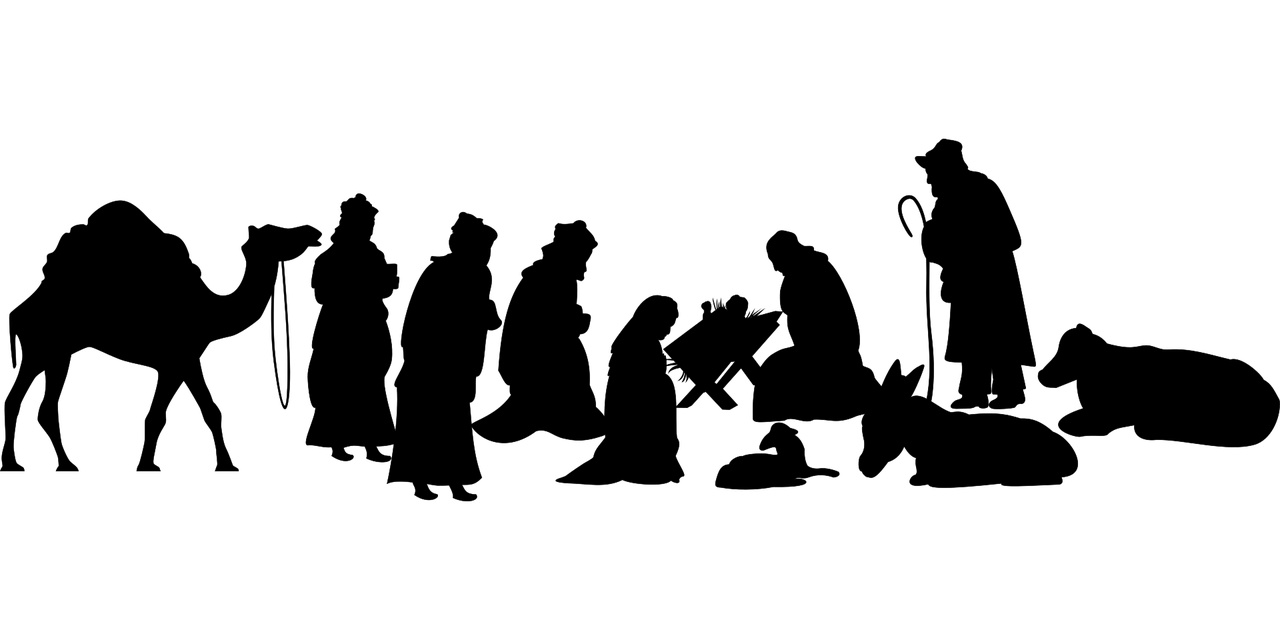 	_______________________________________________________________________________________________________________________________________________________________________________________________________________________________________________________________________________________________________________________________________________________________________________________________________________________________________________